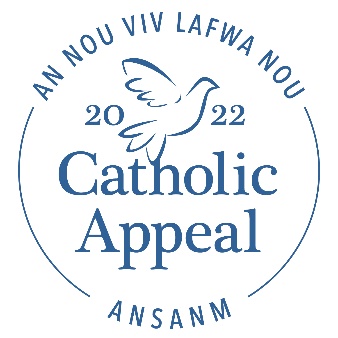 Modèl Diskou Temwen Fen Semèn Anons: 5-6 March Tanpri pran kèk minit pou revize tèks konplè sa a, ajoute vwa pa w, epi pratike. Pandan w ap revize, kenbe detwa bagay sa yo nan lespri w: Itilize langaj ak yon ton ki mache pou pawas ou, sonje byen, sa a dwe sanble ak yon  demann ou fè yon zanmi, pa yon lòd.Tanpri pataje tèks ou a ak pastè w la. Fè mesaj ou pase dwe an liy ak pa l.Anvan w enprime, ogmante gwosè font la pou l ka fasil pou wè pandan Lamès.   Bonjou/Bòn Aprèmidi/Bonswa: Mèsi paske w ban m detwa minit pou m ka pataje kòman sipò nou nan Apèl Katolik 2022 enpòtan pou pawas nou an ak kominote nou yo. Pou moun nan nou ki pa konnen m, mwen se ________________. Antan ke yon pawasyen isit la nan _____________ se yon bagay ki vrèman anrichi lavi m ak lavi fanmi mwen. Se pou rezon sa a, ak anpil lòt, ke Mwen sipòte Apèl Katolik la.Senpleman mete - Apèl Katolik la mete lafwa nou an aksyon. Epi mwen vle pataje twa pwen kle konsènan enpak Apèl la avèk ou. Apèl la sipòte travay de toulèjou ak operasyon pawas nou an.Apèl la sipòte pwogram ki anrichi lavi pawas nou an.Epi Apèl la sipòte sila yo ki bezwen asistans nan kominote nou yo – sila yo ki malerezman ka souvan neglije oswa inyore. Fr. XX ak pèsonèl la nan pawas __________ kapab fè travay la yo fè pi byen paske yo ka konte sou yon ekip ekspè nan Achidyosèz la ki founi yon etalaj sipò, ki gen ladan benefis, jesyon risk ak finans. Ekip ekspè sa a pa te janm gen plis enpòtans ke pandan pandemi an nan moman ke pawas nou an te oblije navige plizyè defi ekstraòdinè. Pa gen okenn pawas poukont li ki ta ka janm gen mwayen pou anplwaye yon ekip ekspè ki ofri asistans esansyèl pou pastè nou an ak pawas nou an.  Nou konte tou sou ministè yo ki finanse pa Apèl la pou sipò nan anpil pwogram  ki ofri isit la nan ___________ kòmanse ak pwogram fòmasyon lafwa nou yo. Remak: la tou gen ladan lòt pwogram ke pawas ou a ofri ki gen ladan men ki pa limite a: preparasyon maryaj sou entènèt pou jèn kouppwogram Dykona a bay fòmasyon ak sipò kontinyèl pou Dyak xxPwogram iThirst la (oswa lòt rekiperasyon adiksyon).Pwogram Enfimyè Kominote Lafwa aBiwo lekòl Katolik ki sipòte elèv nou yo ak kò anseyan nou yoFòmasyon pou Asosye Pastoral yo tankou ________ ki fè anpil bagay pou ede rann pawas nou an yon kominote lafwa ki vivan.Epi Apèl la travay pou ede sila yo ki nan bezwen nan kominote nou yo.  Sa gen ladann pwogram tankou seminè pou sila yo k ap goumen ak maladi mantal, Chaplen Katolik yo k ap sèvi nan lopital ak prizon nou yo, pwogram ministè kanpis nou yo nan kolèj ak inivèsite nou yo, ak kolaborasyon ak ajans k ap travay pou bay fanmi ki nan bezwen yo lojman abòdab - jis pou nonmen detwa.  Yon ekip ekspè ki Fr. Xx ak pawas nou an ka konte sou yo.Sipò pou pwogram pawas nou yo ki anrichi lavi nou.Ak asistans pou moun ki nan kominote nou yo ke Kris la mande nou pran swen. Se ak sa lafwa nan aksyon sanble. Epi ansanm NOU mete lafwa nan aksyon lè nou sipòte Apèl Katolik la. Jodi a Mwen mande pou w kanpe avèk mwen ak plizyè lòt isit la nan __________ an sipòte ak Apèl Katolik 2022 a. Nan non Kadinal Seán ak Monseyè/Pè_________ Mwen remèsye ou anpil pou tan ou ak konsiderasyon demann sa a ki enpòtan anpil. Gen enfòmasyon anplis nan bilten jodi a konsènan travay sa a ki chanje lavi, *pou pawas kap jwe videyo a nan Lamès: epi kounye a Mwen mande pou w gade yon ti videyo kout kote w ap wè enpak enkwayab lafwa nou an aksyon. Mèsi ankò pou angajman w anvè ministè nou yo.  *pou pawas ki PA P jwe videyo a nan Lamès: mèsi ankò pou angajman ou anvè ministè nou yo.  